Письмо №14 от 13 января 2022 годаО консультировании руководителей ОО Руководителям ООВ соответствии с письмом Министерства образования и науки РД №06-199/04-08/22 от 13.01.2022г. МКУ «Управление образования» Сергокалинского района информирует о том, что в соответствии со ст. 50 Федерального закона от 31.07.2020 248-ФЗ «О государственном контроле (надзоре) и муниципальном контроле в Российской Федерации» и пп.17-20 постановления Правительства РФ от 25.06.2021 № 997 «Об утверждении Положения о федеральном государственном контроле (надзоре) в сфере образования» Управлением надзора и контроля в сфере образования будет осуществляться консультирование руководителей образовательных организаций, индивидуальных предпринимателей и их представителей в виде устных разъяснений на личном приёме, в ходе проведения профилактического визита, а также по телефону и посредством видео-конференц-связи.Консультирование контролируемых лиц и их представителей будет проводиться по вопросам, связанным с организацией и осуществлением государственного контроля (надзора), в том числе: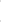 а) с порядком проведения контрольных (надзорных) мероприятий;б) периодичностью проведения контрольных (надзорных) мероприятий;в) порядком принятия решений по итогам контрольных (надзорных) мероприятий;г) порядком обжалования решений контрольного (надзорного) органа в сфере образования.При консультировании руководителей образовательных организаций и индивидуальных предпринимателей на личном приеме контрольному (надзорному) органу в сфере образования предъявляется документ, удостоверяющий личность, а представитель предъявляет документ, удостоверяющий его личность, оформленную в соответствии с законодательством Российской Федерации доверенность, удостоверяющую полномочия представлять интересы контролируемого лица.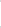 Консультирование руководителей образовательных организаций и индивидуальных предпринимателей, а также их представителей на личном приёме будет проходить по понедельникам и четвергам, с 10:00 до 17:00, по адресу: Республика Дагестан, г. Махачкала, просп. Расула Гамзатова, 29, 4 этаж, в том числе по телефонам: 56-04-61, 56-04-62.Доводим до Вас вышеизложенную информацию в целях улучшения качества образовательного процесса и повышения правовой грамотности по вопросам, связанным с организацией и осуществлением федерального государственного контроля (надзора) в сфере образования.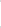 И.о. начальника:                                                                         М.МусаевИсп. Магомедова У.К.Тел.: 8 903 482 57 46